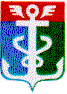 РОССИЙСКАЯ ФЕДЕРАЦИЯ
ПРИМОРСКИЙ КРАЙ
ДУМА НАХОДКИНСКОГО ГОРОДСКОГО ОКРУГАРЕШЕНИЕ__.__.2023                                                                                                                    ПРОЕКТ                 О награждении Почетной грамотой и Благодарственным письмом Думы Находкинского городского округаДума Находкинского городского округаР Е Ш И Л А:Наградить Почетной грамотой Думы Находкинского городского округа:1) Гарину Марию Михайловну, генерального директора общества с ограниченной ответственностью «Кортен»;2) Кима Константина Мироновича, председателя общественной организации Национально-культурная автономия корейцев г. Находка;3) Полошевец Сажиду Фуатовну, зубного врача стоматологического отделения краевого государственного бюджетного учреждения здравоохранения «Находкинская городская больница»;4) Чугаеву Ольгу Алексеевну, фельдшера дошкольного-школьного отделения структурного подразделения «Детская больница» поликлиники краевого государственного бюджетного учреждения здравоохранения «Находкинская городская больница»;5) Митяшова Ивана Николаевича, начальника отделения воздушно-десантной техники, гвардии майора войсковой части 71289. Наградить Благодарственным письмом Думы Находкинского городского округа:1) Каск Бориса Анатольевича, директора общества с ограниченной ответственностью «ПРИМ ТОРГ»;2) Лукьянихина Дмитрия Станиславовича, ведущего эксперта (по обслуживанию компьютерной техники) аппарата Думы Находкинского городского округа;3) Добыко Павла Семеновича, заведующего отделения – врача-патологоанатама патолого-анатомического отделения краевого государственного бюджетного учреждения здравоохранения «Находкинская городская больница»4) Лобанову Анну Николаевну, медицинскую сестру терапевта по приему граждан призывного возраста терапевтического отделения поликлиники СП ГБ № 1 краевого государственного бюджетного учреждения здравоохранения «Находкинская городская больница»;5) Горбатенко Веру Геннадьевну, специалисту по кадрам муниципального автономного учреждения «Физкультура и здоровье» Находкинского городского округа;6) Ивлеву Любовь Петровну, уборщика служебных помещений муниципального автономного учреждения «Физкультура и здоровье» Находкинского городского округа;7) Невского Эдуарда Викторовича, инструктора по спорту муниципального автономного учреждения «Физкультура и здоровье» Находкинского городского округа;8) Сердюкова Анатолия Олеговича, начальника отделения боевой подготовки, гвардии майора войсковой части 71289;9) Зимарина Ивана Андреевича, командира зенитной ракетной батареи, гвардии капитана войсковой части 71289.3. 	Настоящее решение вступает в силу со дня его принятия.Председатель Думы                                                                                          А.В. Кузнецов